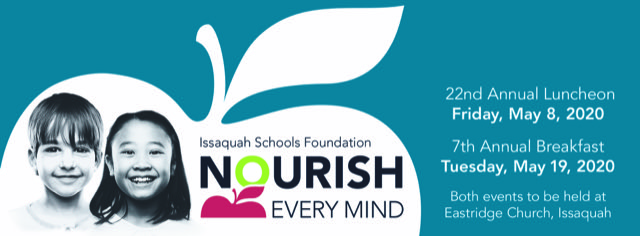 FACT SHEETWhat: 	The Issaquah Schools Foundation’s Nourish Every Mind fundraising events.	22nd Annual Luncheon and 7th Annual BreakfastWhen: 		Luncheon • Friday, May 8, 2020 • Eastridge Church, Issaquah12:00 pm – 1:00 pm.  Doors open at 11:00 am with time for networking and a lunch buffet.		Breakfast • Tuesday, May 19, 2020 • Eastridge Church, Issaquah 7:30 am – 8:30 am.  Doors open at 7:00 am with time for networking and a breakfast buffet.Donation: 	$150 minimum requested donation.  Only $12.50/month! Why: 	To help all students achieve the promise of their potential. Donors to the Foundation support students when they struggle, when they excel, and all times in between. From leading-edge STEM curriculum and arts programs to after-school tutoring and food for students in need, the funds you donate to the Foundation ensure that kids of all abilities have the support they need to navigate their own unique path to success. The Events: 	The Nourish Every Mind Luncheon and Breakfast events will showcase Issaquah Schools Foundation funded programs and grant recipients, celebrate the partnership between the Issaquah School District and the Foundation, and inform guests of the continued need for private support of public education.Auction: 	The auction is available online only from April 24 – May 4, 2020 at http://isfdn.org/auction.  The auction is open to everyone and includes a wide variety of items including restaurant gift cards, wine tastings, unique get-a-ways, and one of a kind school experiences.More Info:	Event Lead —Rory Mullen, Rory@isfdn.org  Table Captain Lead — Trisha Marshall, tsm0507@gmail.comSponsorships – Val Korock, valerie@isfdn.org Our generous sponsors underwrite the events,100% of contributions directly support our students.Issaquah Schools Foundation • www.isfdn.org • 425.391.8557